PERSONAL DATADate of Application: _________________________________________________Name:_____________________________________________________________		LAST				FIRST				MIDDLEHome Address:_______________________________________________________________________________________________________________________________Date of Birth: (in full)___________________________________Sex: Male ( )  Female ( )Country of Birth:__________________________________________________________Country of Citizenship:_____________________________________________________Religious preference:______________________________________________________FOR ADVENTIST STUDENT ONLYIndicate whether Baptized ( ) or not Baptized ( )Name of church you attend:_________________________________________________Signature of Church Pastor:_________________________________________________Signature of Church Treasurer:_______________________________________________FOR ALL STUDENTSFather’s Name ___________________________________________________________Telephone Number Home:________________Work:_______________Cell:__________Occupation: _____________________________________________________________Place of Work:___________________________________________________________Address:_________________________________________________________________________________________________________________________________________Mother’s Name ___________________________________________________________Telephone Number Home:________________Work:_______________Cell:___________Place of Work:____________________________________________________________Occupation: _____________________________________________________________Address:_________________________________________________________________________________________________________________________________________Parents Status:  Married ( )   Separated ( ) Deceased ( )   *(Mother/Father)  Single ( )*Delete appropriatelyName of person responsible for payment of fees, and to whom reports or other correspondence are to be sent:_________________________________________Address:___________________________________________________________With whom do you live:_______________________________________________Give one reason why you decided to attend this school?_________________________________________________________________________________________Do you have any close relatives or family members who are presently attending this school?  Yes ( )  No ( )If yes, Name of the person/s___________________________________________________________________________________________________________________Have you ever been suspended or expelled from a previous school Yes ( ) No ( )If yes explain___________________________________________________________Have you ever been convicted for any offence?			           Yes ( )   No ( )If yes, Explain:__________________________________________________________EDUCATIONAL BACKGROUNDOnly For Students Coming From Primary SchoolsClass Completed Std:__________External Examination Passed:  	SEA:                                     Other:				Date:_________	  Date:________            Date:________Last School Attended:_______________________________________________Reason for leaving:__________________________________________________Only For Students Who Attended Secondary School PreviouslyForm reached in Secondary School:   1  ( )    11  ( )   111  ( )   1V  (  )     V  ( ) External Examination Passed:_______________________________________________ No. of CXC/GCE passes obtained:___________________________________________ ______________________________________________________________________Subject passed and grades obtained:__________________________________________ _______________________________________________________________________ _______________________________________________________________________________  _____________________________________________________________To Be Filled Out by All ApplicantsAspirations/Goals:_________________________________________________________________________________________________________________________________Interests/Hobbies/Talents_________________________________________________________________________________________________________________________Positions held in past school/special achievement______________________________________________________________________________________________________NOTE:  Students are registered in the school for one year at time.  At the end of this period of time their general performance will be reviewed.  The Board and Administration of the school reserves the right to deny re-registration to any student whose performance is in breach of the school’s principles and values.RECOMMENDATION TO BE FILLED OUT BY PARENT OR GUARDIAN(Print information)Give information on any characteristics, (good or bad) that your child may have that may be helpful in dealing with him or her__________________________________________________________________________________________________________________________________________________________________________________________________________________________________________________________________Describe briefly the present academic standing of your Child______________________________________________________________________________________________________________________________________________________________________Does your child have any medical condition that may result in an emergency or which require the use of medication during school (e.g asthma)   Yes  ( )      No  ( )If yes, explain:__________________________________________________________________________________________________________________________________Whom to notify in emergency:______________________________________________Relationship:_____________________________________________________________Address:_________________________________________________________________
Telephone Number:________________________________________________________Does he/she take medicine regularly?________________________________________
Does he/she have any physical handicaps?_____________________________________MENSTRUAL HISTORYFrquency:______________________________________________________________Ability to function during Menstruation:__________________________________________________________________________________________________________________________________________________________________________________I, The undersigned, *Parent/Guardian of the named student do hereby authorize Bates Memorial High School in case of a sudden illness, consent for my child/ward to be takento the hospital and be rendered service that is deemed necessary by a licensed physician.Date:_____________Name of student_________________________________________Signature of Parent/Guardian_______________________Relationship:_____________*delete appropriatelyGENERAL DECLARATIONPLEASE READ AND SIGNAgreement between student/parent and the schoolWhereas I am desirous of pursuing studies at Bates Memorial High school of SDAI _____________________________________( name of applicant) declare that all statements contained in the application are true to the best of my judgement and belief.STUDENT’S PLEDGE I ___________________________________ pledge to comply with all the rules of the school as outlined in the School’s Policy, and conduct myself in a manner that will contribute to the good name and honour of the school.PARENT’S OR GUARDIAN’S PLEDGE: I _______________________________________ Pledge to do my best in helping my child uphold the rules of the school as outlined in the School’s Policy.  As a concerned parent, I also pledge to attend monthly HASA (Home and School Association) meetings so that I can be updated on the school’s activities and my child’s/children’s general progress.   I am also in agreement with the policy that my child is registered for one year at a time, during which time his/her general performance is reviewed. The Board and Administration reserve the right to deny re-registration if the student’s conduct is in breach of the school’s principles and values._____________________       ______________________________            ______Signature of Applicant	     Signature of Parent/Guardian			 Date___________________________________________________________________________________For official use onlyStudent accepted:            (  )Student not accepted:     (  )Form: ___________Date considered:_________Signature of Principal__________________      BATES MEMORIAL HIGH SCHOOL OF SDAADVENTIST STREETSANGRE GRANDEAPPLICATION FORMTelephone Numbers 668-3128/5581Email Address bmhs3128@yahoo.com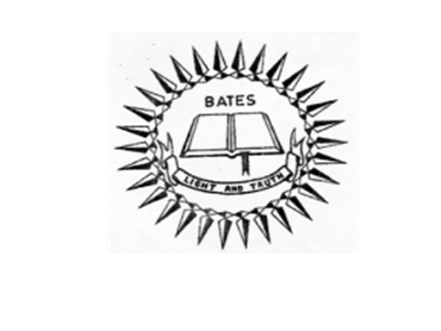 